Unit OneGeography: Its Nature and PerspectivesGeography is the study of where things are found on Earth’s surface and the reasons for the locations. Human Geography the study of human activities from a spatial context and asks two simple questions:Where are people and activities found on Earth?Why are they found there?Basic Ideas of GeographyAll places have location, direction, and distance with respect to other placesPlaces may be large or small; the scale is importantPlaces have both physical structure and cultural contentThe characteristics of places develop and change over timeThe elements of places interact with other placesThe content of a place is rationally organizedPlaces may be classified into regions with similarities and differencesLocation position on the Earth’s surface.Absolute LocationThe exact position of a placeLatitude and longitude - used to describe a point on earth in reference to degrees, minutes, and secondsRelative LocationThe position of a place in relation to the position of another placeConveys interconnection and interdependence between different placesSiteDescribes the physical and cultural characteristics of a locationSituationDescribes where a location is in reference to surrounding features in the larger region Scale (Map-scale)Relationship between the size of a feature as depicted on a map and the size of the feature in actualityMaps and Map TypesA map is a two-dimensional or flat-scale model of Earth’s surface.Cartography is the science of mapmaking.Maps serve two purposes…As a reference tool to identify an object’s absolute and relative location.As a communications tool to convey the distribution of human activities or physical features.Thematic Map represents a single variable over an area (tells a story) Mental Map an image in one’s mind about an area, location, or environmentGeneral Purpose/Reference Maps display a variety of variables in an areaEarliest maps were reference tools—simple navigation devices to show a traveler how to get from Point A to Point B.First world map prepared by Eratosthenes (276–194 B.C.)Contemporary mapmaking - Shifted from simply being a tool that provides location reference to a tool used by geographers to communicate complex geographic phenomena. Regions are unique areas with unifying characteristicsFormal an area that can be identified by its homogeneous cultural or physical characteristicsFunctional an area in which there is a center from which social or economic activities spreadVernacular an area not defined by any set of physical data, but by human conception of the area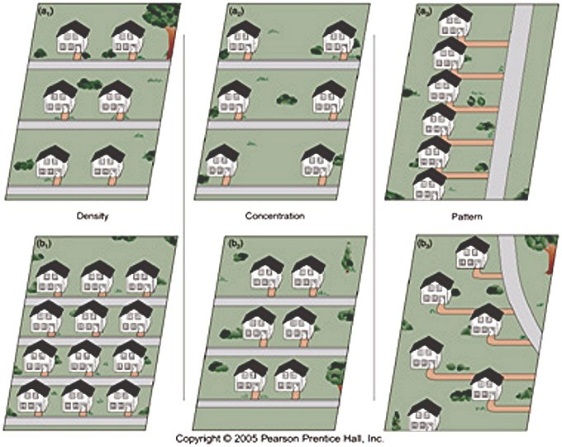 Place is a specific point on Earth distinguished by a particular characteristic. Space refers to the physical gap or interval between two objects. The arrangement of objects in space is known as its distribution. Geographers identify three main properties of distribution across Earth.Density- frequency with which something occurs in space. It involves the number of a feature and the land areaConcentration- extent of a feature’s spread over spaceClosely spaced together is known as clustered.Relatively far apart is known as dispersed.Pattern- geometric arrangement of objects in spaceSpatial Diffusion method by which cultural elements are spread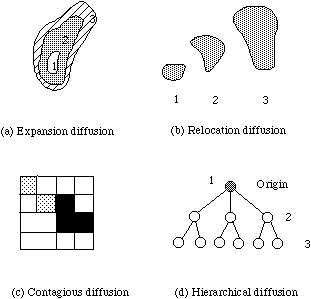 Expansion Diffusion the element spreads to other areas but remains strong in its hearth regionContagious Diffusion the element spreads uniformly outward from its source regionHierarchical Diffusion process of spreading the element through tiers and often occurs in urban areas Relocation Diffusion element is physically and usually intentionally carried from one region to another as a result of migrationStimulus Diffusion Spread of an underlying principle even though a characteristic itself apparently fails to diffuse. Example: Veggie burgersDiffusion Barriers conditions that hinder either the flow of information or the movement of peopleAcculturation adopting some or all of the characteristics of another dominant cultureSyncretism fusing old and new parts of culture togetherCultural Change TheoriesEnvironmental Determinism belief that the physical environment is solely responsible for shaping human actions and behaviors.Possibilism belief that people, and not the environment, are the forces responsible for shaping culture.Economic Sectors Primary Sector agricultural and extractive activities.  Relied upon by many developing nations.Secondary Sector processing activities – manufacturing, construction and power production.  Many developing nations support secondary activities with lower labor costs than developed countries. Tertiary Sector service activities.  Many developed countries’ economies are dominated by tertiary sector jobs.Quaternary Sector informational activities.  The Quinary Sector is a new theoretical sector within the quaternary sector of high level management jobs.The 4 Traditions of Geography-American PerspectivesSpatial TraditionEmphasis on movement and locationDeals with the shape of the landArea Studies Tradition Emphasis on region, place and historyDeals with physical and cultural characteristicsMan-Land Tradition Emphasis on the relationship between external conditions and human actionsOverlaps with the Area Studies TraditionEarth Science TraditionEmphasis on geologyDeals with how physical systems affect humans (hydrological cycle, wind patterns, etc) Earth’s Physical SystemsGeographers classify natural resources as part of four interrelated symptoms.Abiotic system is one composed of nonliving or inorganic matter.Atmosphere: thin layer of gas surrounding EarthHydrosphere: all water on and near Earth’s surfaceLithosphere: Earth’s crust and layer just below the crustBiotic system is one composed of living organisms.Biosphere: all living organisms on EarthEcumene: area on earth where humans live Label the maps correctly: Dot, Choropleth, Isoline, SymbolLabel the maps correctly: Dot, Choropleth, Isoline, Symbol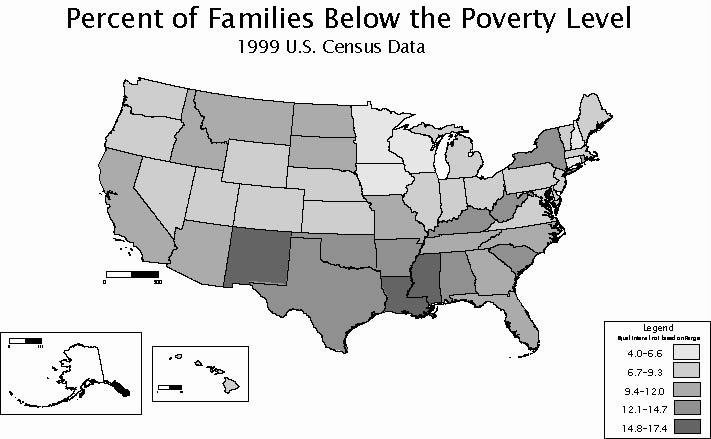 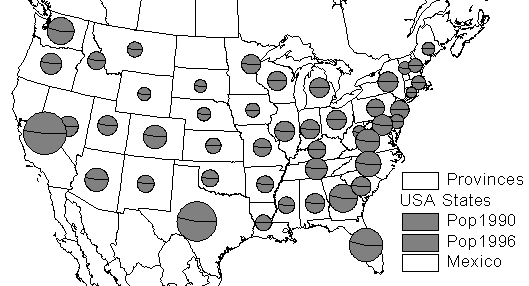 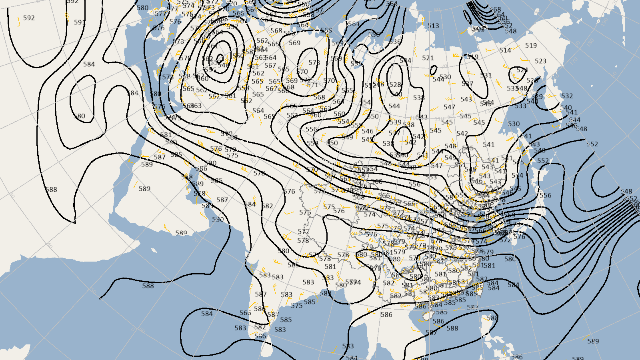 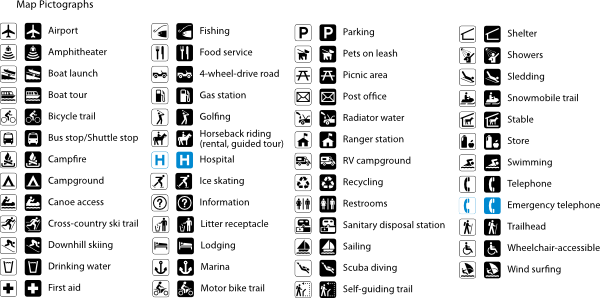 Three Types of Map-scale are:Define projection:Define Meridians:Define International Date Line:Define Greenwich Mean Time:Define Parallels:Define GIS:Define GPS:Define Remote Sensing:Region TypeAlso known as…Common Associated TraitsExample of a big-sized…Example of a small-sized…FormalThe U.S.AA zip code regionFunctionalHas a clearly defined center of activities.Affected by distance decay!VernacularAlso known as a perceptual region.